Jesus Raises Lazarus
Colouring Page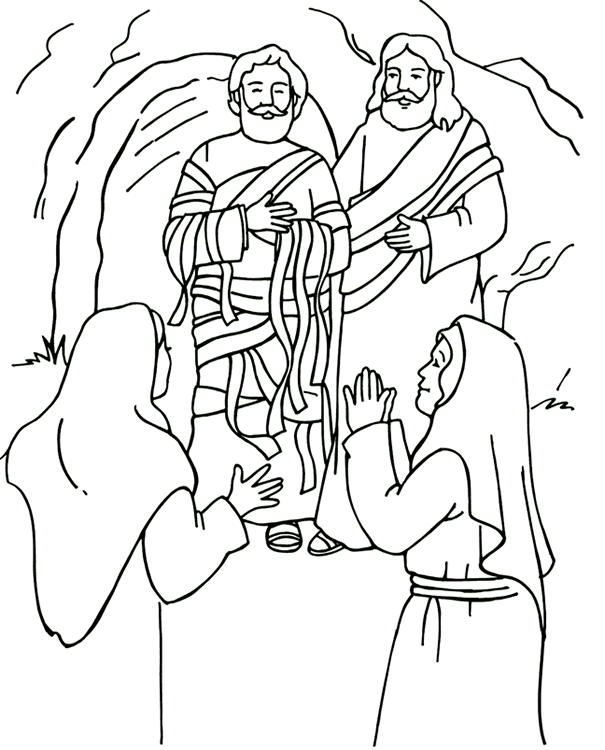 